Technically Speaking 6-11-14Faculty friends,Transition to Canvas UpdateAs you know, Baylor is transitioning from BlackBoard LMS to Canvas. While BlackBoard will be available until summer 2015, we are recommending the use of Canvas as soon as possible, especially for MSW and PhD courses.We recommend taking any of the on-campus courses, info and registration https://www1.baylor.edu/td_reg/BrowseAll.aspx), including:6/12 2:00-3:00 "7 Things To Know about Canvas"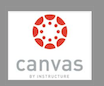 We are working on a Canvas Course Make-over session at 811 Washington tailored for social work sometime in early July.I plan to host a few additional Canvas work sessions (brown bags?) in July and August.You can find out more about Canvas and/or register for demo course account (http://www.baylor.edu/lib/factech/index.php?id=863026) and watch video tutorials/guides of Canvas (http://guides.instructure.com/m/4210).Away Message in OutlookIf you want to create an away message in Outlook so people know when you probably won’t be checking email, you can find instructions here:PC: http://support.microsoft.com/kb/290846 Mac: http://blink.ucsd.edu/technology/email/tasks/out-office-2011.html#2.-Auto-reply-to-external-email By the way, I’ll be off on a short vacation starting tomorrow and be returning to my office Tuesday.Taking a Screen CaptureIf you ever want to copy all or part of your computer screen, try the links below.PC: http://m.wikihow.com/Take-a-Screenshot-in-Microsoft-WindowsMac: http://support.apple.com/kb/HT5775?viewlocale=en_US&locale=en_US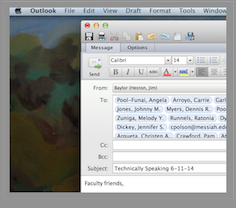 I find that using this is a great tool to use if you need to share an error message, show someone how to get to something in a program, or copy a picture off the internet.Googling13 Google Search Tricks: http://www.huffingtonpost.com/2014/05/30/google-search-tricks_n_5338470.htmldefine a wordsearch for words in exact orderexclude certain wordssearch within a range of pricessearch within a websitefill in the blankssearch by file typeset a timerdo mathconvert currencyfind a gifsearch by titlemake Google flip outToday’s Bitstrip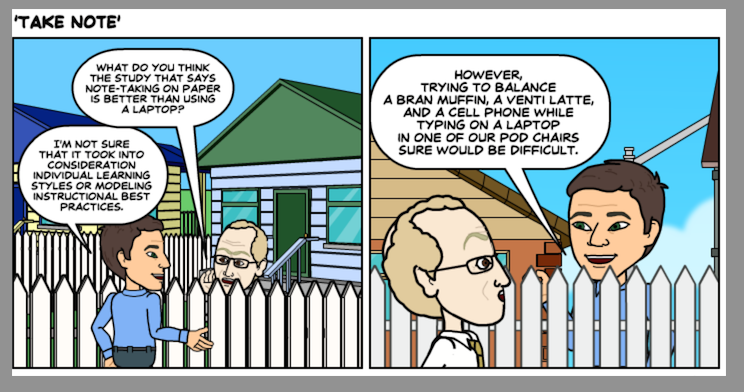 Until next week,Jim HestonCoordinator of Academic TechnologyBaylor School of Social WorkOne Bear Place #97320Waco, TX 76798-7320(254) 710-6419